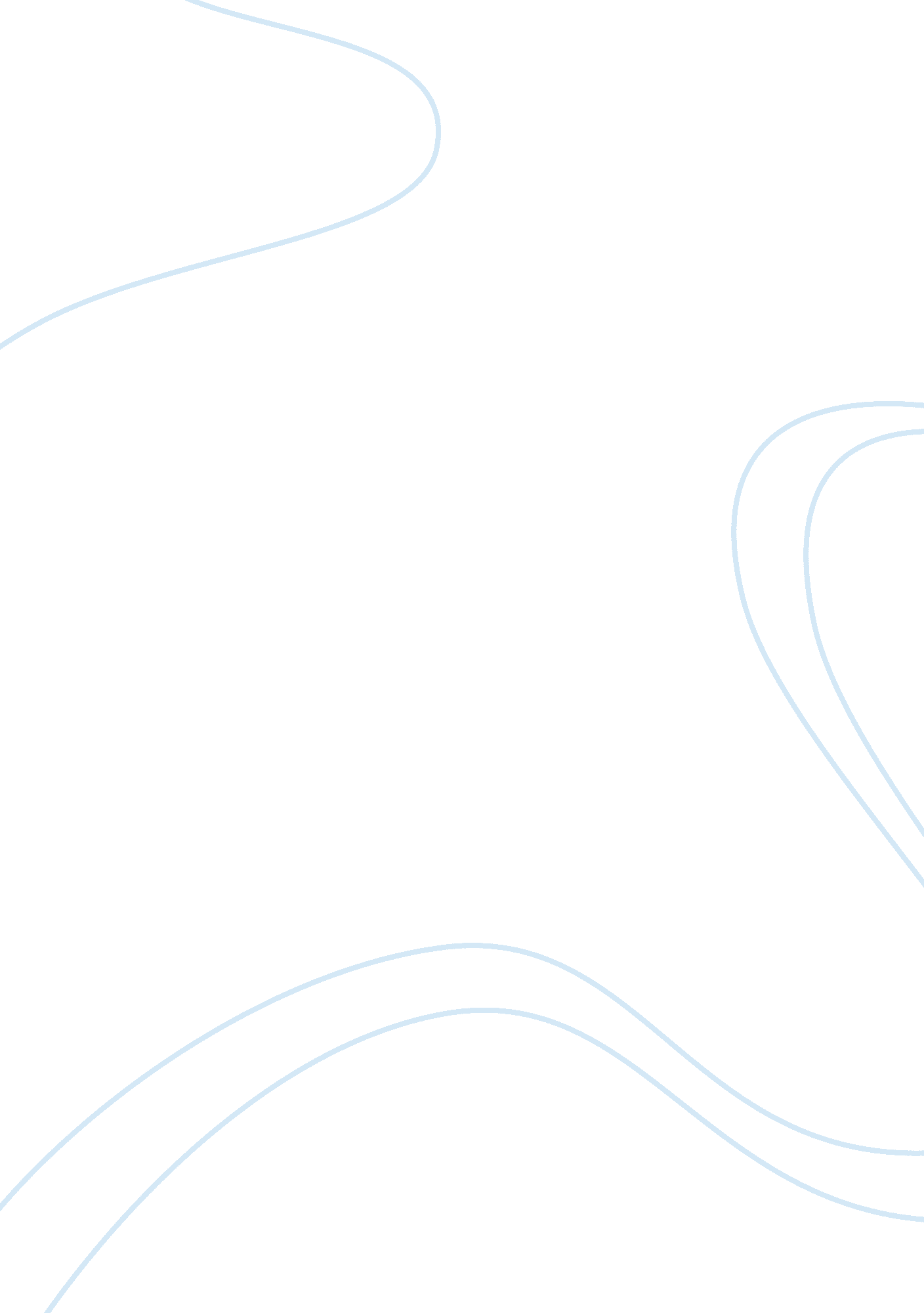 Chinese historyReligion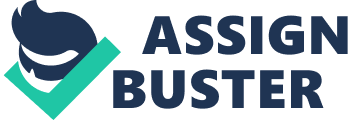 Divination: I Ching Inserts His/Her Inserts Inserts Personal reflection The I Ching is one of the oldest divination systems originating from China. For many years, mysticism and divination have been utilized by many people to answer difficult questions, see the future and solve perceived problems. For this exercise, I utilized the divination to answer the question “ Will this year bring more good than bad?” I sought a place that had plenty of trees and minimal disruption from people in order to meditate and carry out this exercise. On throwing the 3 coins the required six times, the results are as given below: 
Coin toss 



Results from the table: Following (Sui) 
Changing the Moving Lines into their opposites 
Results from the table: Limitation (Chieh) 
According to the text, my main trigrams intersected to yield the value 17 that corresponds to Sui also referred to as the Following. According to the text, the top trigram is referred to as Tui, the Joyous and denotes gladness. The lower trigram in my throw denotes Chen, also referred to as the Arousing and has the attribute of movement (pantherwebworks. com, 2). When the two trigrams are joined together, they yield gladness in movement (following). According to the text, following is endowed with the utmost victory, perseverance promotes, and no blame. The opposite hexagram (Chieh) warns that one must not persevere in the face of vexing limitation. 
I wanted to know if this year will offer more good than bad, hence I believe that the divination holds that if I seek to serve on the side of good, then goodness will follow me however the reverse also holds true. The divination also holds that I should strive to overcome all limitations that may prevent me from achieving my following in order to succeed. 
While I truly did enjoy this exercise, I believe divination is largely idealistic. The exercise did allow me to think more about my question and I believe that the answers that it provided were very helpful. I however would not depend on divinity to solve my large questions/decisions. As to the value, I truly believe that the practice offers temporary peace that can enable one to view their problems in a different angle. 
Works Cited 
“ I Ching / Book of Changes: Book I” http://www. pantherwebworks. com/I_Ching, 16 May 2011 